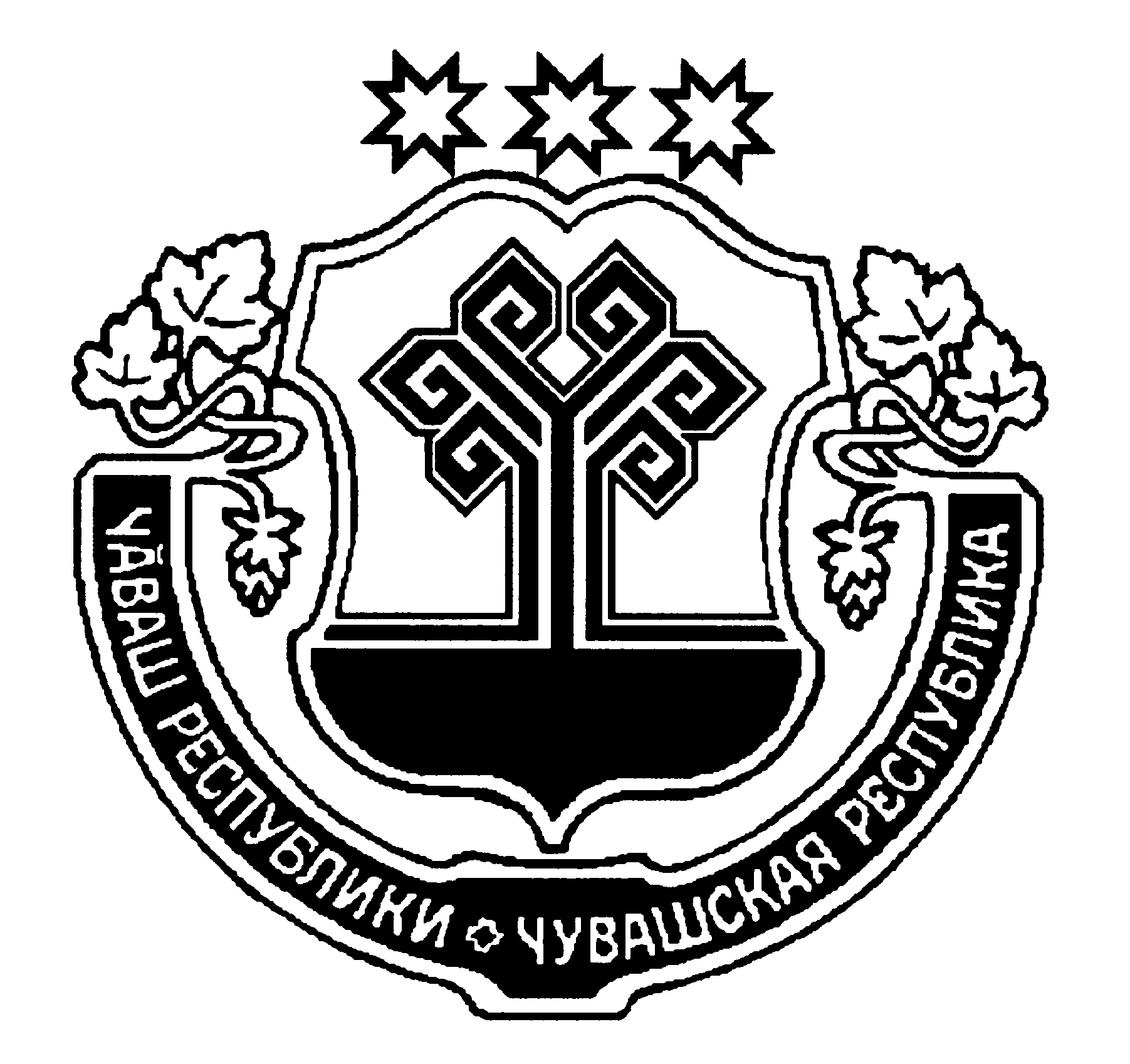 Об утверждении  Положения об архивеБайгуловского сельского поселения Козловского района Чувашской Республики          Для организации и проведения методической и практической работы, отбору и подготовке к передаче на постоянное хранение документов,  включая управленческую документацию и документацию, образующуюся в процессе научно-технической и производственной деятельности сельского поселения. Администрация Байгуловского сельского поселения Козловского района Чувашской  Республики  ПОСТАНОВЛЯЕТ:Утвердить прилагаемое Положение об архиве Байуловского  сельского поселения Козловского района Чувашской Республики.Назначит ответственного за ведение архива Будкову Наталию Вениаминовну- старшего специалиста 1 разряда администрации Байгуловского сельского поселения .Контроль за исполнение оставляю за собой.Глава администрации Байгуловскогосельского поселения                                                                                 В.А.Хлебников Приложение № 1 УТВЕРЖДЕНО  постановлением администрации Байгуловского сельского поселения от28 января2019г . №5   ПОЛОЖЕНИЕ ОБ АРХИВЕАдминистрации Байгуловского сельского поселния Козловского района Чувашской РеспубликиI. Общие положения1.1. Положение об архиве администрации Байгуловского сельского поселения Козловского района Чувашской Республики (далее – Положение) разработано в соответствии с примерным положением об архиве организации, утвержденным приказом Федерального архивного агентства от 11 апреля 2018 г. № 42.1.2. Архив администрации Байгуловского сельского поселения  Козловского района Чувашской Республики (далее – Архив организации) создается для осуществления хранения, комплектования, учета и использования документов Архивного фонда Чувашской Республики, документов временных (свыше 10 лет) сроков хранения, в том числе по личному составу, образовавшихся в деятельности организации, а также подготовку документов к передаче на постоянное хранение в муниципальный архив.1.3. Организации, выступающие источниками комплектования муниципального архива Козловского района, согласовывают положение об Архиве организации с экспертно-проверочной комиссией администрации Козловского района.          1.4. Архив администрации Байгуловского сельского поселения Козловского района Чувашской Республики  в своей деятельности руководствуется Федеральным законом от 22.10.2004 № 125-ФЗ "Об архивном деле в Российской Федерации", Законом Чувашской Республики от 30.03.2006 № 3 «Об архивном деле в Чувашской Республике»,   Правилами организации хранения, комплектования, учета и использования документов Архивного фонда Российской Федерации и других архивных документов в органах государственной власти, органах местного самоуправления и организациях, утвержденных приказом Министерства культуры РФ от 31.03.2015 № 526 (далее – Правила), законами и иными нормативными правовыми актами Российской Федерации и Чувашской Республики в области делопроизводства и архивного дела, решениями  администрации Байгуловского сельского поселения Козловского  района и настоящим Положением.II. Состав документов Архива администрации Байгуловского сельского поселения Козловского района2.1. Архив администрации Байгуловского сельского поселения Козловского  района хранит:а) документы постоянного и временных (свыше 10 лет) сроков хранения, в том числе документы по личному составу, образовавшиеся в деятельности организации;б) документы постоянного хранения и документы по личному составу фонда(ов) организаций - предшественников (при их наличии);в) справочно-поисковые средства к документам и учетные документы Архива организации.III. Задачи Архива   администрации Байгуловского сельского поселения Козловского районаК задачам Архива администрации Байгуловского сельского поселения Козловского  района относятся:3.1. Организация хранения документов, состав которых предусмотрен главой II настоящего Положения.3.2. Комплектование Архива администрации Байгуловского сельского поселения Козловского  района документами, образовавшимися в деятельности организации.3.3. Учет документов, находящихся на хранении в Архиве администрации Байгуловского сельского поселения Козловского  района.3.4. Использование документов, находящихся на хранении в Архиве администрации Байгуловского сельского поселения Козловского  района.3.5. Подготовка и своевременная передача документов Архивного фонда Чувашской Республики на постоянное хранение в муниципальный архив.3.6. Методическое руководство и контроль за формированием и оформлением дел работниками организации и своевременной передачей их в Архив администрации Байгуловского сельского поселения Козловского  района.IV. Функции Архива администрации Байгуловского сельского поселения Козловского  районаАрхив администрации Байгуловского сельского поселения Козловского  района осуществляет следующие функции:4.1. Организует прием документов постоянного и временных (свыше 10 лет) сроков хранения, в том числе по личному составу, образовавшихся в деятельности организации.4.2. Ведет учет документов и фондов, находящихся на хранении в Архиве администрации Байгуловского сельского поселения Козловского  района.4.3. Представляет в муниципальный архив учетные сведения об объеме и составе хранящихся в Архиве администрации Байгуловского сельского поселения Козловского  района документов Архивного фонда Чувашской Республики. 4.4. Систематизирует и размещает документы, поступающие на хранение в Архив администрации Байгуловского сельского поселения Козловского  района, образовавшиеся в ходе осуществления деятельности организации.4.5. Осуществляет подготовку и представляет:а) на рассмотрение и согласование экспертной комиссии организации описи дел постоянного хранения, временных (свыше 10 лет) сроков хранения, в том числе по личному составу, а также акты о выделении к уничтожению архивных документов, не подлежащих хранению, акты об утрате документов, акты о неисправимых повреждениях архивных документов;б) на утверждение экспертно-проверочной комиссии Министерства культуры, по делам национальностей и архивного дела Чувашской Республики (далее - ЭПК Минкультуры Чувашии) описи дел постоянного хранения;в) на согласование ЭПК Минкультуры Чувашии описи дел по личному составу;г) на согласование ЭПК Минкультуры Чувашии акты об утрате документов, акты о неисправимых повреждениях архивных документов;д) на утверждение руководителю организации описи дел постоянного хранения, описи временных (свыше 10 лет) сроков хранения, в том числе описи дел по личному составу, акты о выделении к уничтожению архивных документов, не подлежащих хранению, акты об утрате документов, акты о неисправимых повреждениях архивных документов, утвержденные (согласованные) ЭПК Минкультуры Чувашии.4.6. Организует передачу документов на постоянное хранение в муниципальный архив.4.7. Организует и проводит экспертизу ценности документов временных (свыше 10 лет) сроков хранения, находящихся на хранении в Архиве администрации Байгуловского сельского поселения Козловского  района в целях отбора документов для включения в состав Архивного фонда Чувашской Республики, а также выявления документов, не подлежащих дальнейшему хранению.4.8. Проводит мероприятия по обеспечению сохранности документов, находящихся на хранении в Архиве администрации Байгуловского сельского поселения Козловского  района.4.9. Организует информирование руководства и работников организации о составе и содержании документов Архива администрации Байгуловского сельского поселения Козловского  района.4.10. Информирует пользователей по вопросам местонахождения архивных документов.4.11. Организует выдачу документов и дел для работы во временное пользование.4.12. Исполняет запросы пользователей, выдает архивные копии документов, архивные выписки и архивные справки.4.13. Ведет учет использования документов Архива администрации Байгуловского сельского поселения Козловского  района.4.14. Создает фонд пользования Архива администрации Байгуловского сельского поселения Козловского  района и организует его использование.4.15. Осуществляет ведение справочно-поисковых средств к документам Архива администрации Байгуловского сельского поселения Козловского  района.4.16. Участвует в разработке документов организации по вопросам архивного дела и делопроизводства.4.17. Оказывает методическую помощь работникам организации в составлении номенклатуры дел, формировании и оформлении дел, а также в подготовке документов к передаче в Архив администрации Байгуловского сельского поселения Козловского  района.V. Права Архива администрации Байгуловского сельского поселения Козловского  района5.1. Архив администрации Байгуловского сельского поселения Козловского  района имеет право:а) представлять руководству организации предложения по совершенствованию организации хранения, комплектования, учета и использования архивных документов в Архиве администрации Байгуловского сельского поселения Козловского  района;б) запрашивать от работников организации сведения, необходимые для работы Архива администрации Байгуловского сельского поселения Козловского  района;в) давать рекомендации работникам организации по вопросам, относящимся к компетенции Архива администрации Байгуловского сельского поселения Козловского  района;г) информировать работников организации о необходимости передачи документов в Архив администрации Байгуловского сельского поселения Козловского  района;д) принимать участие в заседаниях экспертно-проверочной комиссии администрации Козловского района.ЧАВАШ РЕСПУБЛИКИКУСЛАВКА РАЙОНЕЧУВАШСКАЯ РЕСПУБЛИКАКОЗЛОВСКИЙ РАЙОН КУСНАР ЯЛ          ПОСЕЛЕНИЙĚН АДМИНИСТРАЦИЙЕЙЫШĂНУ №5Карлач уйехе28 меше 2019    АДМИНИСТРАЦИЯБАЙГУЛОВСКОГО СЕЛЬСКОГО ПОСЕЛЕНИЯ ПОСТАНОВЛЕНИЕ №528 января 2019   СОГЛАСОВАНОПротокол ЭПК администрации Козловского района от                     №  